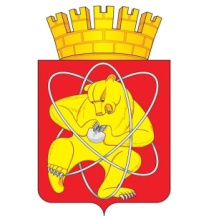 Городской округ «Закрытое административно – территориальное образование  Железногорск Красноярского края»АДМИНИСТРАЦИЯ ЗАТО г. ЖЕЛЕЗНОГОРСКПОСТАНОВЛЕНИЕ23.08.2023                                                                                                               1708г. ЖелезногорскО внесении изменений в постановление Администрации ЗАТО г.Железногорск от 30.04.2021 № 890 «Об утверждении нормативов состава сточных вод для объектов абонентов централизованной системы водоотведения города  Железногорска, передающих сточные воды на очистные сооружения города Железногорска»         В соответствии с Федеральным  законом от 06.10.2003 N 131-ФЗ "Об общих принципах организации местного самоуправления в Российской Федерации", Федеральным законом от 07.12.2011 № 416-ФЗ «О водоснабжении и водоотведении», Постановлением Правительства РФ от 29.07.2013 N 644 «Об утверждении Правил холодного водоснабжения и водоотведения и о внесении изменений в некоторые акты Правительства Российской Федерации",  Постановлением Правительства РФ от 22.05.2020 N 728 "Об утверждении Правил осуществления контроля состава и свойств сточных вод и о внесении изменений и признании утратившими силу некоторых актов Правительства Российской Федерации",  руководствуясь пунктом 6.1 статьи 8 Устава ЗАТО Железногорск,ПОСТАНОВЛЯЮ:         1. Внести  следующее изменение в постановление Администрации ЗАТО г.Железногорск от 30.04.2021 № 890 «Об утверждении нормативов состава сточных вод для объектов абонентов централизованной системы водоотведения города  Железногорска, передающих сточные воды на очистные сооружения города Железногорска»:        1.1. Приложение № 1 изложить в новой редакции (приложение к постановлению).2. Отделу общественных связей Администрации  ЗАТО г. Железногорск    
(И.С. Архипова) разместить настоящее постановление на официальном сайте Администрации ЗАТО г.Железногорск в информационно-телекоммуникационной сети «Интернет».3. Управлению внутреннего контроля ЗАТО г. Железногорск (В.Г.Винокурова) довести  настоящее постановление до всеобщего сведения через газету «Город и горожане».4. Контроль над исполнением настоящего постановления возложить на первого заместителя Главы ЗАТО г.Железногорск Вычужанина Р.И.5. Постановление вступает в силу после его официального опубликования.Глава ЗАТО г. Железногорск                                                            Д.М.ЧернятинПриложение к постановлениюАдминистрации ЗАТО г.Железногорскот 23.08.2023 № 1708НОРМАТИВЫ СОСТАВА СТОЧНЫХ ВОДдля объектов абонентов централизованной системы водоотведения города Железногорска, передающих сточные воды на очистные сооружения города  ЖелезногорскаУстанавливаемые свойства сточных вод:1. Водородный показатель рН- не должен выходить за пределы 6,5-8,5;2.Температура – не должна превышать 40 градусов Цельсия;3.Окраска – не должна обнаруживаться в столбике 10 см;4. Показатель соотношения     ХПК: БПК 5     применяется при условии             превышения уровня ХПК 500 мг/куб.дм.№ п/пПоказателиЕдиницы измеренияНормативы составасточных водВзвешенные веществамг/куб. дм300ХПКмг/куб. дм500БПК 5мг/куб. дм300Аммоний-ионмг/куб. дм25Фосфаты (по фосфору)мг/куб. дм12АСПАВ (алкилсульфаты натрия) (смесьпервичных алкилсульфатов натрия)мг/куб. дм4,6Железомг/куб. дм0,26Хром шестивалентныймг/куб. дм0,020Никельмг/куб. дм0,01Медьмг/куб. дм0,029Цинкмг/куб. дм0,072Марганец (марганец двухвалентный)мг/куб. дм0,33Свинецмг/куб. дм0,040Сухой остатокмг/куб. дм1000Соотношение ХПК:БПК52,5